Publicado en  el 30/08/2016 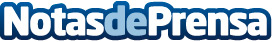 El champú en seco: trucos para usarlo mejorTodas y todos a los que nos gusta lucir una melena radiante y bonita hemos sentido alguna vez la presión del tiempo para cuidar del pelo... Ahora existe el champú en seco, un producto magnífico que se debe aprender a usarDatos de contacto:Nota de prensa publicada en: https://www.notasdeprensa.es/el-champu-en-seco-trucos-para-usarlo-mejor Categorias: Moda Belleza http://www.notasdeprensa.es